Heathlands Primary Academy Curriculum Map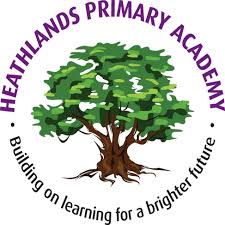 Year 3 (Summer 2)EnglishOver the course of this academic year the children will be working towards the following objectives.MathsOver the course of this half term the children will be working towards the following objectives.Readingread age-appropriate books with developing confidence and fluency read aloud with some use of intonation (e.g. for dialogue)   work out the meaning of words from the contextshare their understanding of the text and identify some evidence used to gain this understandingmake simple inferences such as inferring characters’ feelings, thoughts and motives from their actions, and identify some evidence used for these inferencesmake simple predictions about what might happen from details stated and impliedretrieve and record information from non-fictionidentify main ideas drawn from more than one paragraph identify some themes and conventions begin to identify how structure, and presentation contribute to meaning begin to recognise some different forms of poetry [for example, free verse, narrative poetry]discuss words and phrases that capture the reader’s interest and imaginationmake comparisons across booksparticipate in discussion about books; taking turns and listening to what others sayWritingCreates settings, characters and plot in narratives Includes details to add an element of humour, surprise or suspense Uses headings and subheadingsGroups similar information together in paragraphs in non-fiction writingVaries sentence structures by using different openers Uses paragraphing in narrative for a new location in a story Opens each paragraph with a topic sentence Uses capital letters, full stops, question marks, exclamation marks and commas in lists Proof reads to check for errors in spelling, grammar and punctuationUses a and an correctly Begins to punctuate direct speech Writes confidently in the 1st, 2nd and 3rd personUses a wider range of conjunctions and adverbs Writes multi-clause sentences to clarify relationships in time and place  Uses onomatopoeiaUses detail to clarify information Modifies nouns by one or more precise adjectives Uses interesting and appropriate vocabulary Uses personification to describe weather  Spells some of the Y3 and Y4 keywords with accuracy Lines of writing are spaced sufficiently so that ascenders and descenders of letters do not touch Downstrokes of letters are parallel and equidistant Uses the present perfect form of verbsCount from 0 in multiples of 4, 8, 50 and 100.Find 1, 10 or 100 more or less than a given number.Recognise the place value of each digit in a three-digit number (hundreds, tens and ones).Identify the value of each digit to one decimal place.Compare and order numbers up to 1000.Identify, represent and estimate numbers using different representations, including the number line.Read and write numbers to at least 1000 in numerals and in words.Solve problems involving measures and simple problems involving passage of time.Add and subtract mentally a three-digit number and ones, tens and hundreds.Derive and use addition and subtraction facts for 100.Add and subtract numbers using concrete objects, pictorial representations, and mentally, including:
- a 2-digit number and ones- a 2-digit number and tens- two 2-digit numbers- adding three 1-digit numbers. (Year 2 objective)Choose an appropriate strategy to solve a calculation based upon the numbers involved (recall a known fact, calculate mentally, use a jotting, written method).Understand and use take away and difference for subtraction, deciding on the most efficient method for the numbers involved, irrespective of context.Select a mental strategy appropriate for the numbers involved in the calculation.Use estimation to check answers to calculations and determine, in the context of a problem, an appropriate degree of accuracy.Solve problems involving money and measures and simple problems involving passage of time.Recall and use multiplication and division facts for the 3, 4 and 8 multiplication tables.Recognise and use fractions as numbers: unit fractions and non-unit fractions with small denominators.Recognise and show, using diagrams, equivalent fractions with small denominators. Recognise, find and write fractions of a discrete set of objects: unit fractions and non-unit fractions with small denominators.Show practically or pictorially that a fraction is one whole number divided by another (for example,  can be interpreted as 3 ÷ 4).Measure, compare, add and subtract: lengths (m/cm/mm); mass (kg/g); volume/capacity (l/ml).Measure the perimeter of simple 2-D shapes.Solve problems involving measures.Interpret and present data using bar charts, pictograms and tables.Solve one-step and two-step questions such as ‘How many more?’ and ‘How many fewer?’ using information presented in scaled bar charts and pictograms and tables.